VYKDOMAS PROJEKTAS „MODERNIOS EDUKACINĖS ERDVĖS KŪRIMAS RIETAVO LAURYNO IVINSKIO GIMNAZIJOJE“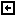 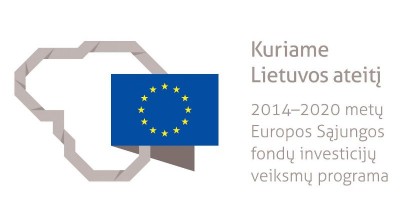 